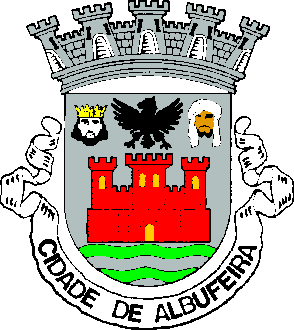 ASSEMBLEIA MUNICIPAL DE ALBUFEIRAINSCRIÇÃO DO PÚBLICO SESSÃO ORDINÁRIA PÚBLICA DE 26/06/2020Nome completo: _________________________________________________________________________Morada:_________________________________________________________________________________________________________________________________________________________________________NIF/CC:________________________Contacto telefónico:_________________Email:__________________________________________________________________________________Assunto(s):_____________________________________________________________________________________________________________________________________________________________________ _________________________________________________________________________________Informa-se que todas as intervenções são gravadas e transmitidas no canal YouTube.Ass: ___________________________________________